				Greater Ouachita Port Commission MinutesMarch 10, 2021Zoom MeetingCommissioners Present: Ricky Guillot, Terri Odom, James Lee, Roland Charles, and Sue NicholsonCommissioners Absent: James Jones, Bobby ManningGuests:Paul TrichelDJ FortenberryCall to OrderChairman Guillot called the meeting to order and gave the invocation. MinutesThe minutes for the February 10, 2021  meeting were read. Commissioner Odom made the motion to approve the minutes as presented. Commissioner Lee seconded. Motion passed.Financial ReportThe financial report as of February 10th  was reviewed by Commissioner Odom. The balance in the accounts is as follows: GOA	$214,979	PPA		$139.45	EDA		$92.00FPC		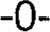 Commissioner Nicholson made the motion to approve. Commissioner Charles seconded. Motion passed.Construction ReportNo reportOperations ReportPaul Trichel reported that he had a pleasant conversation and tour of the port with Mayor Ellis. Paul has multiple RFP’s on his desk to which he is responding. Paul was excited at the interest in the port from both Mayor Mitchell and Mayor Ellis.Other BusinessNo other businessAdjournmentThe next meeting is scheduled for April 7. We will try to meet in person at Tower Place, however, if necessary, we will meet by Zoom.